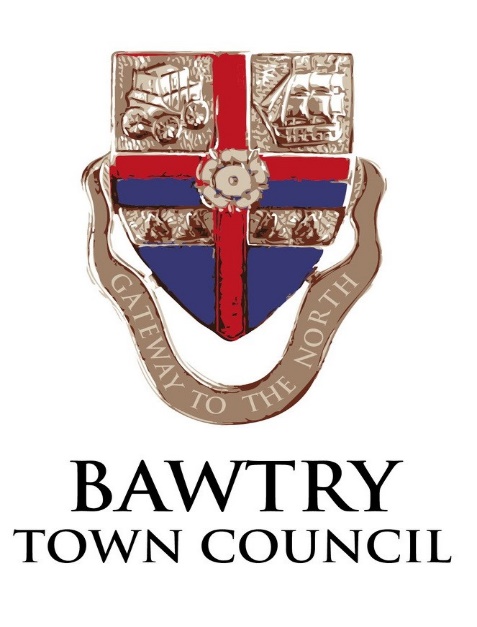 Regulations for Bawtry Cemetery & Garden of RemembranceIntroductionThese Regulations have been made by Bawtry Town Council acting as the Burial Authority for the parish of Bawtry (“the Council”). All enquiries regarding the Burial Ground should be directed to the following address:Mrs Angela HarrisonClerk to the Council Bawtry Town Council c/o The Old Coach HouseThe YewsFirbeck WorksopS81 8JWTel: 7494 893654E-mail: bawtrytowncouncil@gmail.com Website: www.bawtrytowncouncil.co.uk 
Hours of Admission       The Cemetery on Doncaster/Station Road shall be open to the public at all times. The Council may, on occasion have to close the facilities due to maintenance, repair work, or safety concerns.Fees:Fees are reviewed periodically and charges apply for:- The purchase of an Exclusive Right of Burial/initial interment  Each individual/subsequent interment The right to erect a memorial or plaque The right to add an additional inscription to a memorialThe current fees can be found on the Town Council website: https://www.bawtrytowncouncil.co.uk Residents Resident fees apply when the person to be interred, or in respect of whom the right is granted is, or immediately before his/her death was, an inhabitant or parishioner of Bawtry. (In the case of a stillborn child, where the parents (or one of them) are, or at the time of interment were, such inhabitants or parishioners).(The payment of a resident fee in the case of a parishioner does not automatically mean that only resident fees will be charged upon interment and/or other services if the purchaser becomes a non-resident in the intervening years)Non-ResidentsNon-residents are charged an increased fee. (A non-resident is a person who immediately before his or her death was not an inhabitant or parishioner of Bawtry. In the case of a still-born child, that child will be considered to be a non-resident if neither of the parents was an inhabitant or parishioner of Bawtry at the time of interment).Waiver -The Burial Clerk has discretion to waive the increased fees for non-residents in the case of parishioners of long standing who have been obliged to reside outside the parish during their declining years in order to receive nursing or other residential care.GravesBurial Plots A grave is 2.75m x 1.2m and normally contains a maximum of 2 interments. A grave in which there have been two interments may be re-opened for the burial of cremated remains at the Councils discretion.Cremation PlotsA cremation plot measures 600mm x 600mm and normally contains a maximum of 2 caskets. Buying a GraveIt is important to understand that when you buy a grave what you are purchasing is the Exclusive Right of Burial for a grave for an agreed period of time. You are not purchasing any land and no ownership of land is transferred to you.A Grant of Exclusive Right of Burial is issued by the Burial Authority in respect of every exclusive right purchased. Any person who purchases the exclusive right of burial for a grave space/cremation plot, shall not convey, assign or transfer such right without the consent of the Burial Authority.A Grant of Exclusive Right of Burial gives you the right to: Be buried in a designated grave if space is available (includes cremated remains). Authorise further burials in the grave where space is available, or for the interment of cremated remainsApply for a permit to place an inscribed memorial on the grave or give permission for an additional inscription to be added. By law, a purchased grave may only be opened for the burial of the grant holder or for the burial of another person with the written permission of the holder. You should therefore keep your Grant safe as it forms part of your estate. Period of Exclusive Right of BurialExclusive Rights of Burial give an exclusive right to burial in the ground for a period of 99 years.Pre-purchaseGraves and cremation plots may be purchased/reserved in advance.TransfersThe owner of the Exclusive Rights of Burial may assign these rights to another person during their lifetime if they so wish by completing a Form of Assignment. After the death of the owner, rights may need to be transferred to the person(s) entitled to the rights and this can be done by following the correct legal process.IntermentsAll written applications must be submitted on the prescribed form of Notice of Interment at least 5 working days prior to the proposed time of the interment. (A copy of the Notice of Interment can be obtained from the Burial Clerk and accompanied by the appropriate fee for interment and/or purchase of the grave). Failure to provide the necessary documentation may result in a delay to the burial Burial plots are dug with space for two coffins and cremated remains plots are dug with space for two interments. A maximum of two coffins and six cremated remains can normally be placed in a burial plot.A maximum of two cremated remains can normally be placed in each cremation plot.All graves will be dug to double depth standards and shall not be less than 6’8” deep. No coffin shall be buried in any grave within 950mm (3ft) of the ordinary level of the ground.Shoring must be used when digging graves. Grave digging is arranged by the funeral director appointed by the purchaser for the interment and is not performed by the Council or its staff or contractors.The conduct of any funeral in the cemetery or remembrance garden shall be subject to the control and supervision of the funeral director in attendanceInterment of CasketsGrave owners must be aware that some disruption may occur to the surface of a grave if an adjacent grave is opened. This may be unavoidable. Disruption will be kept to a minimum and the grave will be tidied afterwards.Scattering of AshesCremated remains must at all times be interred. They must not be scattered on any part of the cemetery or remembrance garden.Memorials/ Headstones The approval of the Clerk to the Council is necessary before a headstone is placed in the cemetery, or a memorial plaque is placed in the remembrance garden, and before the alteration or addition of any inscriptionOlder existing graves may have larger/additional memorials. This is historical and is not considered to have set a precedent for memorials. The principal maintenance of the cemetery is by the use of mechanical mowers on the grass over the grave areas. With the exception of the erection of a headstone at the head of a grave, the remainder of the grave space will be levelled, allowed to settle, and then turfed or seeded flat. The Council does not permit the planting of the grave space with trees, plants, shrubs or flowers. An extension of the permitted area for the memorial, by way of stone chippings or other type of material, will be considered upon request. Kerbstones shall be also be permitted to surround the grave or grave space upon request The Council reserves the right to remove any unauthorised extensions without notice to the burial grant holder.There is no obligation to erect a memorial on a grave and the Council do not appoint or nominate contractors to provide or erect memorials. The right to erect a memorial rests with the grant holder (purchaser). Drawings and measurements of all proposed memorials with particulars of materials to be used and inscriptions shall be submitted to the Clerk for approval prior to installation together with payment of the appropriate fee.The Council reserves the right to refuse permission for a memorial to be placed in the cemetery when the inscription is deemed to be unsuitable. Any unauthorised memorials will be removed by the Council in accordance with article 14 of the Local Authorities' Cemetery Order 1977 (LACO), and shall be at the expense of the grave owner or their personal representative. Memorial specificationsHeadstones should be of a traditional design – marble or granite. Other natural materials may be considered subject to approval by the Council. Headstone size: Not exceeding 90cm in height, 70cm in width, 15cm thick Basic cement base not exceeding 90cm x 45cm(iii) Base on which headstone stands not exceeding 75cm x 30cm Cremation memorials Memorial stone of desktop plaque design onlyOn a base stone 60cm x 60cm with stone positioned centrally.Vases – any vase must be included within the base specification of the memorial and not placed on the grave space. All memorials are subject to periodic safety inspections. The Council reserves the right to remove a memorial headstone from a grave to allow for adjacent graves to be excavated or lay flat or make safe any memorial headstone that has been identified as unsafe and/or likely to cause injury. The Council will take all reasonable steps to contact the grave owner before taking such action. All memorials shall be kept in good repair by the owners, and in the event of any memorial falling into disrepair and the necessary repairs not being carried out within 3 months after notice from the Council, the memorial may be removed by the Council subject to and in accordance with the provisions of Schedule 3 to the Local Authorities' Cemetery Order 1977 (LACO). The Council will not be responsible for any damage/theft or vandalism of memorials which is outside of their control.  The Council recommends grave owners obtain an appropriate insurance to protect the memorial from unforeseen circumstances where possible.Flowers, Floral Tributes & OrnamentsThe Council reserves the right to remove all funeral flowers and oasis displays when they become unsightly, faded and decayed. The families will not be contacted and removal will be carried out as part of the regular cemetery checks.The Council reserves the right to remove any shrubs, plants or flowers at any time when, in its opinion, they have become unsightly, or have been placed an area outside of the permitted headstone base or are in a vase which is not permitted. (This includes artificial flower and plants).All Christmas wreaths/plants/tributes will be removed by cemetery staff after the Christmas period, i.e. by the end of January. The Council does not allow glass containers/ornaments of any type to be left on grave/memorial bases for health and safety reasons. The cemetery staff will carry out regular removal of all unauthorised items relating to glass/ornaments. Items will be kept for a short period of time before being disposed of. If you place an item on a grave which subsequently has been removed as not permitted within these regulations, contact should be made via the Burial Clerk to ascertain if they are still available to be collected. Cemetery Registers & Plans The Registers of all burials and plans of the Cemetery and Garden of Remembrance are kept at the Council office (See 1. Introduction for details). Copies of certified entries or searches for information contained within the registers can be requested. Staff will undertake the search and provide the applicant with all details (where found) within 10 working days. The information can be provided by phone email or post. Conduct    All persons shall conduct themselves in a quiet, decent and orderly manner and no person shall remove any plants or flowers without lawful authority.Any person who wilfully destroys or injures any property within, or forming part of the cemetery or burial ground, or wilfully and unlawfully disturbs any persons assembled for the purpose of attending a funeral, or commits any nuisance within the grounds shall be liable to prosecution under Article 19 of the Local Authorities Cemeteries Order 1977.Vehicle access is limited due to restricted space. Visitors should not park on the grass and should keep to the roadway All visitors are asked to respect the cemetery at all times.The playing of games and sports is not permitted.The Council reserves the right to exclude any person from the Cemetery.Children under the age of 12 are not normally permitted in the Cemetery unless they are under the care and control of a responsible adult.No smoking shall take place within reasonable proximity to any interment that is taking place.  No person shall deposit litter or other waste material within the cemetery. Wheelie bins are situated in the cemetery for all litter and waste materials.Dogs are permitted in the cemetery grounds but must be kept on a lead at all times. Please be respectful to other users and do not allow your dog to urinate against memorials. If your dog defecates in the cemetery please remove the faeces and place in the litter bins provided.Amendment of Regulations    In addition to these regulations, any grant of burial is subject to:(i) Any orders made by the Secretary of State (which may be made from time to time) in respect of the Management of Cemeteries by Burial Authorities.  (ii) Any other statutory regulations in force which apply to the cemetery.Waste Management and RecyclingThe Council aims to provide and promote good waste management and recycling facilities within the Cemetery. Green wheelie bins are provided on site for flower tributes, wrapping and waste. MiscellaneousTo avoid accidents and to retain a well maintained appearance, damaged/broken or discarded items found on all burial areas will be removed and disposed of. The Council reserves the right to remove, cut down or prune any plant or shrub if it becomes neglected, unsightly or overgrown or when it is necessary to enable the grave, or surrounding graves, to be used.The installation of battery, solar or wind powered lights and other electrical equipment in the cemetery will not be permitted.No body or cremated remains may be removed from a grave without the production of the ecclesiastical faculty and/or licence for exhumation required by law. The original documents will be required for this purpose.Adopted 14th March 2022